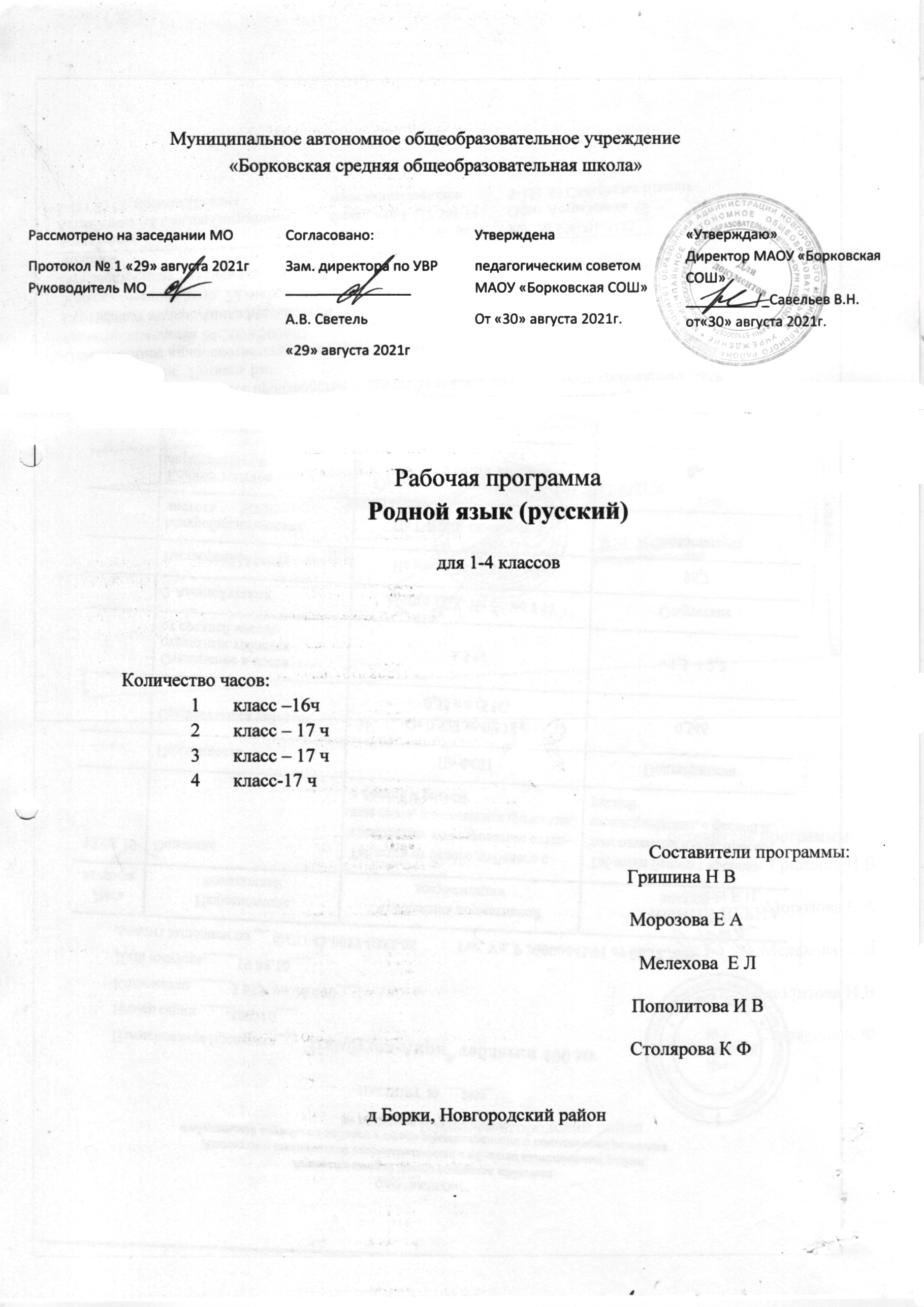 Пояснительная записка Рабочая программа по предмету «Родной язык (русский)» составлена на основе следующих документов: Федеральный закон от 29.12.2012 № 273-ФЗ (ред. от 21.07.2014) «Об образовании в Российской Федерации» (с изм. и доп., вступ. в силу с 01.01.2015); Федеральный государственный образовательный стандарт начального общего образования, утвержденный приказом Минобрнауки России № 1897 от 17.12. 2010. (в ред. приказа Минобрнауки России от 29.12.2014. № 1643);          Основной образовательной программой 	начального общего образования МАОУ  «Борковская СОШ»;  Программа разработана на основе программы «Русский язык». Авторы: В.П. Канакина,      В.Г. Горецкий,      М.В. Бойкина,       М.Н. Дементьева, Н.А. Стефаненко. УМК «Школа России». Целями изучения предмета «Родной язык» в начальной школе являются: ознакомление учащихся с основными положениями науки о языке и формирование на этой основе знаково-символического восприятия и логического мышления учащихся; формирование коммуникативной компетенции учащихся: развитие устной и письменной речи, монологической и диалогической речи, а также навыков грамотного, безошибочного письма как показателя общей культуры человека. Программа определяет ряд практических задач, решение которых обеспечит достижение основных целей изучения предмета: развитие речи, мышления, воображения школьников, умения выбирать средства языка в соответствии с целями, задачами и условиями общения; формирование у младших школьников первоначальных представлений о системе и структуре русского языка: лексике, фонетике, графике, орфоэпии, морфемике (состав слова), морфологии и синтаксисе; формирование навыков культуры речи во всех её проявлениях, умений правильно писать и читать, участвовать в диалоге, составлять несложные устные монологические высказывания и письменные тексты; воспитание позитивного эмоционально-ценностного отношения к русскому языку, чувства сопричастности к сохранению его уникальности и чистоты; пробуждение познавательного интереса к языку, стремления совершенствовать свою речь. Изучение учебного предмета «Родной (русский) язык» направлено на развитие языковой компетентности, коммуникативных умений, диагностической и монологической речи. В ходе изучения родного (русского) языка формируются речевые способности обучающегося, культура речи, интерес к родному языку, трепетное отношение к национальной культуре, традициям и обычаям родного края. Место предмета в учебном плане На изучение родного (русского) языка в начальной школе выделяется 68 часов. Согласно учебному плану начального общего образования на изучение родного (русского) языка в 1 - 4 классах выделяется 17 часов в год (1 час в неделю). Таким образом, реализуется право обучения на родном языке. Личностные, метапредметные и предметные результаты освоения предмета «Родной (русский) язык» на ступени начального общего образования В результате изучения учебного предмета «Родной (русский) язык» обучающиеся научатся осознавать язык как основное средство человеческого общения, формируется позитивное эмоционально-ценностное отношение к родному языку, родной (русский) язык станет для обучающихся основой всего процесса обучения, средством развития их мышления, воображения, интеллектуальных и творческих способностей. 1 класс Личностные У обучающихся будут сформированы: понимание важности нового социального статуса «ученик»; внутренняя позиция школьника на уровне положительного отношения к школе и принятие образа «хорошего ученика», как активного участника процесса обучения; понимание нравственных норм, закреплённых в языке народа (на уровне, соответствующем возрасту); адекватное восприятие содержательной оценки своей работы учителем; осознание языка как основного средства общения людей. Обучающиеся получат возможность для формирования: восприятия русского языка как основной, главной части культуры русского народа, культуры России; осознания своей принадлежности народу, стране, чувства уважения к традициям, истории своего народа, своей семьи; познавательной мотивации, интереса к русскому языку как к родному; осознания слова, как средства языка, богатства и разнообразия слов и их значений в русском языке; внимания к мелодичности народной звучащей речи; понимания здоровьесберегающих аспектов жизни (режим дня, зарядка физическая и умственная, добрые отношения с природой, с людьми). Предметные Обучающиеся научатся: различать устную и письменную речь, а также основные языковые средства (слова, предложения, текст); интонировать различные по эмоциональной окрашенности предложения; различать звуки и буквы, различать гласные и согласные, звонкие и глухие, твёрдые и мягкие звуки; использовать при письме все способы буквенного обозначения мягких и твёрдых согласных; узнавать и называть все буквы русского алфавита, использовать знание алфавита для упорядочивания слов; различать произношение и написание слов (простейшие случаи); производить слогоударный и звукобуквенный анализы слов простой конструкции; применять на письме изученные правила: о переносе слов, о написании большой буквы в именах собственных (термин не используется), о правописании буквосочетаний жи–ши, ча–ща, чу–щу, чк, чн, об оформлении предложений на письме; запоминать правописание словарных слов и правильно их воспроизводить; грамотно и каллиграфически правильно списывать и писать под диктовку тексты (объемом в 15–20 слов); выполнять основные гигиенические требования при письме. Обучающиеся получат возможность научиться: соблюдать в повседневной жизни нормы речевого этикета и правила устного общения; определять последовательность предложений в деформированном тексте, начало и конец предложений в непунктированном тексте, озаглавливать тексты; составлять устные рассказы по картинке с ярко выраженной темой (3–5 предложений); различать слова–названия предметов, слова–признаки предметов и слова–действия предметов; различать синонимы и антонимы, слова в прямом и переносном значении, понимать значение многозначных слов в контексте (на доступном языковом материале); находить родственные слова в группе предложенных слов. Метапредметные Регулятивные Обучающиеся научатся на доступном уровне: организовывать своё рабочее место под руководством учителя; осуществлять контроль, используя способ сличения своей работы с заданным эталоном; вносить необходимые дополнения, исправления в свою работу, если она расходится с эталоном (образцом), находить и исправлять ошибки, допущенные в словах (в специальных заданиях); в сотрудничестве с учителем определять последовательность изучения материала, опираясь на иллюстративный ряд «маршрутного листа». Обучающиеся получат возможность научиться: понимать цель выполняемых действий; оценивать правильность выполнения задания; в сотрудничестве с учителем ставить конкретную учебную задачу на основе соотнесения того, что уже известно и усвоено, и того, что ещё неизвестно. Познавательные Обучающиеся научатся: ориентироваться в учебнике (система обозначений, структура текста, рубрики, словарь, содержание); понимать информацию, представленную в виде текста, рисунков, схем; осуществлять поиск необходимой информации для выполнения учебных 	заданий, 	используя 	справочные 	материалы 	учебника 	(под руководством учителя); моделировать 	различные 	языковые 	единицы 	(слово, предложение); использовать 	на 	доступном 	уровне 	логические 	приемы мышления (анализ, сравнение, классификацию, обобщение) на языковом материале. Обучающиеся получат возможность научиться: самостоятельно осуществлять поиск необходимой информации для выполнения учебных заданий, используя справочные материалы учебника; использовать простейшие таблицы и схемы для решения конкретных языковых задач; выделять существенную информацию из небольших читаемых текстов. Коммуникативные Обучающиеся научатся: отвечать 	на 	вопросы, 	задавать 	вопросы 	для 	уточнения непонятного; выслушивать друг друга, договариваться, работая в паре; участвовать в коллективном обсуждении учебной проблемы; соблюдать простейшие нормы речевого этикета: здороваться, прощаться, благодарить. Обучающиеся получать возможность научиться: выражать свои мысли с соответствующими возрасту полнотой и точностью; быть терпимыми к другим мнениям, учитывать 2 класс Личностные У обучающихся будут сформированы: внутренняя позиция школьника на уровне положительного отношения к учёбе как интеллектуальному труду, принятие ценности познавательной деятельности; понимание ценности нравственных норм, закреплённых в языке народа, для жизни и здоровья человека, умение соотносить эти нормы с поступками как собственных, так и окружающих людей (на уровне, соответствующем возрасту); Обучающиеся получат возможность для формирования: чувства сопричастности к языку своего народа (я — носитель языка), чувств эстетической красоты и точности русского слова; осознания русского языка как основного средства общения народов России; осознания предложения и текста как средств для выражения мыслей и чувств, понимание разнообразия и богатства языковых средств для выражения мыслей и чувств; восприятия русского языка как основной, главной части культуры русского народа, понимания того, что изменения в культуре народа находят своё отражение в языке; понимания богатства и разнообразия слов в русском языке, внимания к особенностям народной речи, познавательного интереса к значению слова и к его истокам, положительная мотивация к решению различных коммуникативных задач (передавать информацию, просить, доказывать и т. д.). Предметные Обучающиеся научатся: осознавать слово как главное средство языка; осознавать взаимосвязь в слове значения и формы его выражения (звуковой, буквенной); различать и характеризовать звуки русского языка (гласные ударные/безударные; согласные твёрдые/мягкие, звонкие/глухие); использовать правила обозначения гласных и согласных звуков на письме; использовать знание последовательности букв в алфавите для упорядочения слов и поиска нужной информации (в словарях и др.) производить звукобуквенный анализ слов простой слоговой структуры; соблюдать произносительные нормы в собственной речи (в объёме представленного в учебнике материала); различать родственные (однокоренные) слова; осознавать критерии (общее значение) объединения слов в группы по частям речи (существительное, прилагательное, глагол, предлоги); осознавать признаки предложения как коммуникативного средства языка (выражение мысли, связь слов, интонационная законченность); применять правила правописания (в объеме содержания курса 2 класса); определять (уточнять) правописание слова по орфографическому словарю учебника; осознавать признаки текста как более объёмного высказывания (несколько предложений, объединённых одной темой и связанных друг с другом); каллиграфически и орфографически правильно, без искажений, замены, пропусков, вставок букв списывать тексты (с печатного и письменного шрифта) объёмом в 40–45 слов, писать под диктовку тексты в 35–40 слов. Обучающиеся получат возможность научиться: осознавать свойства значений слов: однозначные, многозначные, слова с прямым и переносным значением, слова с близким и противоположным значением; оценивать уместность использования слов в тексте; использовать 	осознанно 	употребление 	частей 	речи 	в предложении; устанавливать морфемную структуру (значимые части) слов с однозначно выделяемыми морфемами; осознавать место возможного возникновения орфографической ошибки. Метапредметные Регулятивные Обучающиеся научатся: самостоятельно организовывать своё рабочее место; понимать цель выполняемых действий; в сотрудничестве с учителем ставить конкретную учебную задачу; понимать важность планирования работы; осмысленно 	выбирать 	способ 	действия 	при 	решении орфографической задачи (орфограммы в корне слов); выполнять учебные действия, руководствуясь изученными правилами и в соответствии с выбранным алгоритмом или инструкциями учителя; осуществлять 	само 	и 	взаимопроверку, 	используя 	способ сличения своей работы с заданным эталоном; вносить необходимые дополнения, исправления в свою работу, если она расходится с эталоном (образцом), находить и исправлять орфографические ошибки, допущенные при списывании, письме по памяти. Обучающиеся получат возможность научиться: оценивать правильность выполнения своих учебных действий; в коллективном диалоге ставить конкретную учебную задачу; намечать действия при работе в паре, составлять простой план действий при написании творческой работы, создании проектов; объяснять, какой способ действий был использован для выполнения задания, как работали; осуществлять само и взаимопроверку работ, корректировать выполнение задания; оценивать выполнение задания по следующим параметрам: выполнено с ошибками или без ошибок, в чём проявилась сложность выполнения. Познавательные Обучающиеся научатся: осуществлять поиск необходимой информации для выполнения учебных заданий, используя справочные материалы учебника; ориентироваться в учебнике, в справочном бюро учебника; использовать простейшие таблицы и схемы для решения конкретных языковых задач; выделять существенную информацию из небольших читаемых текстов; строить 	модели 	слова 	(звуковые 	и 	буквенные), 	схему предложения; находить, сравнивать, группировать: звуки, буквы, слова; осуществлять 	синтез 	как 	составление 	целого 	из 	частей (составление слов); владеть общим способом проверки орфограмм в корне слова. Обучающиеся получат возможность научиться: осуществлять поиск необходимой информации для выполнения учебных заданий, используя различные справочные материалы: толковые словари, детские энциклопедии и др.; свободно ориентироваться в книге, используя информацию форзацев, оглавления, справочного бюро; прогнозировать содержание текста по ориентировочным основам (заголовку, пунктам плана); находить, сравнивать, классифицировать: орфограммы в корне слова, части речи; осуществлять 	синтез 	как 	составление 	целого 	из 	частей (составление предложений); владеть способом проверки «труднопроверяемых» орфограмм (словом с историческим корнем). Коммуникативные Обучающиеся научатся: выражать 	свои 	мысли 	с 	полнотой 	и 	точностью, соответствующими возрасту; уметь слышать, точно реагировать на реплики; понимать тему высказывания (текста) по содержанию, по заголовку; быть терпимыми к другим мнениям, учитывать их в совместной работе; договариваться и приходить к общему решению, работая в паре. Обучающиеся получат возможность научиться: соблюдать в повседневной жизни нормы речевого этикета и правила устного общения (обращение, вежливые слова); озаглавливать текст; задавать вопросы, уточняя непонятное в тексте; адекватно 	использовать 	речевые 	средства 	для 	решения коммуникативных задач (обратиться с просьбой, поздравить); строить продуктивное взаимодействие и сотрудничество со сверстниками и взрослыми для реализации проектной деятельности (под руководством учителя). 3 класс Личностные У обучающихся будут сформированы внутренняя позиция школьника на уровне положительного отношения к учебной деятельности, принятие образа «хорошего» ученика как ученика, обладающего познавательной активностью, инициативностью; понимание ценности нравственных норм, закреплённых в языке народа, для жизни и здоровья человека, умение соотносить эти нормы с поступками как собственных, так и окружающих людей (на уровне, соответствующем возрасту); понимание сопричастности к языку своего народа (я — носитель языка), восприятие русского языка как основной, главной части культуры русского народа, понимание того, что изменения в культуре народа находят своё отражение в языке, внимание к особенностям народной устной речи (ритмический рисунок, мелодика текста) и изобразительным средствам русского языка (синонимы, антонимы, переносное значение слов); осознание предложения и текста как средств для выражения мыслей и чувств, понимание разнообразия и богатства языковых средств для выражения мыслей и чувств; адекватное восприятие оценки собственной деятельности, данной одноклассниками, учителем. Обучающиеся получат возможность для формирования: осознания русского языка как основного средства мышления и общения; восприятия русского языка как явления культуры русского народа, понимание связи развития языка с развитием культуры и общества; понимания богатства и разнообразия языковых средств для выражения мыслей и чувств, внимание к синонимическим средствам языка при выражении одной и той же мысли; стремления к соблюдению языковых норм как 	условию взаимопонимания собеседников; положительной мотивации к созданию собственных текстов; положительной мотивации к изучению русского языка как средства общения, к решению различных коммуникативных задач (передавать информацию, просить, доказывать и т. д.); способности к адекватной самооценке. Предметные Обучающиеся научатся: осознавать слово, предложение как главные средства языка; использовать правила обозначения гласных и согласных звуков на письме; использовать знание последовательности букв в алфавите для упорядочивания слов и поиска нужной информации (в словарях и др.); различать родственные (однокоренные) слова и формы слов; осознавать свойства значений слов: однозначные, многозначные, слова с прямым и переносным значением, слова с близким и противоположным значением; осознавать основания (общее значение) для объединения слов в группы по частям речи (существительное, прилагательное, глагол, местоимение, предлоги, союзы); осознанно использовать для отрицания частицу НЕ; осознавать роль изучения словосочетаний в курсе русского языка, их общность со словом в назначении — назвать предмет, явление; вставок букв списывать тексты (с печатного и письменного шрифта) объёмом в 65–70 слов, писать под диктовку тексты в 60–65 слов; излагать содержание исходных текстов в 60–75 слов. Обучающиеся получат возможность научиться: производить звукобуквенный, морфемный, морфологический анализы слов; соблюдать произносительные нормы в собственной речи (в объёме представленного в учебнике материала); 	использовать 	свойства 	значений 	слов 	(однозначность, многозначность, слова с прямым и переносным значением, слова с близким и противоположным значением) при создании собственных высказываний; при работе над ошибками осознавать причины появления ошибки и определять способы действий, помогающих предотвратить её в последующих письменных работах; распознавать типы текстов по их назначению: повествование, описание, рассуждение; создавать тексты /сочинения/ в 8–12 предложений, правильно оформляя начало и конец предложений. Метапредметные Регулятивные Обучающиеся научатся: самостоятельно 	организовывать 	своё 	рабочее 	место 	в соответствии с целью выполнения заданий; осознавать цели и задачи урока, темы; в коллективном диалоге ставить конкретную учебную задачу; следовать при выполнении заданий инструкциям учителя и алгоритмам, описывающим стандартные действия (памятки в справочнике учебника); адекватно оценивать правильность выполнения своих учебных действий; участвовать в работе группы (в том числе в ходе проектной деятельности), учитывая конечную цель, намечать действия при работе в паре, распределять роли и действовать в соответствии с ними; Учащиеся получат возможность научиться: осознавать цели и задачи изучения курса, раздела; планировать свои действия для реализации задач урока в групповой и парной работе; осознавать способы и приёмы действий при решении языковых задач. Познавательные Обучающиеся научатся: осуществлять поиск необходимой информации для выполнения учебных заданий, используя различные справочные материалы: толковые словари, детские энциклопедии и др.; выделять существенную информацию из читаемых текстов; строить 	модели 	слов 	(звукобуквенные, 	морфемные), словосочетаний, предложений; 	находить, 	сравнивать, 	классифицировать: 	орфограммы 	в значимых частях слова, словосочетания, части речи; Обучающиеся получат возможность научиться: осуществлять поиск необходимой информации для выполнения учебных заданий (в справочниках, словарях, таблицах, детских энциклопедиях); по маршрутному листу прогнозировать, что будет освоено при изучении данного раздела; определять круг своего незнания, осуществлять выбор заданий под определённую задачу; преобразовывать 	слова, 	словосочетания, 	предложения 	в условные модели и наоборот; Коммуникативные Обучающиеся научатся: соблюдать в повседневной жизни нормы речевого этикета и правила устного общения (обращение, вежливые слова); озаглавливать текст; задавать вопросы, уточняя непонятное в тексте; адекватно 	использовать 	речевые 	средства 	для 	решения коммуникативных задач (обратиться с просьбой, поздравить); Обучающиеся получат возможность научиться: участвовать в диалоге (относиться к мнению других, задавать вопросы, уточнять, высказывать свою точку зрения); соблюдать в повседневной жизни нормы речевого этикета и правила устного общения (умения слышать, точно реагировать на реплики) при диалоговой форме общения; понимать тему и основную мысль высказывания (текста) по содержанию, по заголовку; озаглавливать текст по основной мысли текста; 4 класс Личностные У обучающихся будут сформированы: осознание своей гражданской и национальной принадлежности; восприятие русского языка как явления национальной культуры, понимание связи развития языка с развитием культуры русского народа, понимание ценности традиций своего народа, семейных отношений; осознание языка как основного средства мышления и общения людей, понимание богатства и разнообразия языковых средств для выражения мыслей и чувств, особенностей народной русской речи; положительная мотивация и познавательный интерес к изучению курса русского языка; способность к самооценке успешности в овладении языковыми средствами в устной и письменной речи; способность ориентироваться в понимании причин успешности и неуспешности в учёбе; эмоционально ценностное отношение к конкретным поступкам. Обучающиеся получат возможность для формирования: чувства сопричастности к развитию, сохранению самобытности языка родного народа; эстетических чувств на основе выбора языковых средств при общении; личностного смысла учения, для определения дальнейшего образовательного маршрута; способности   регулировать   своё  поведение  в соответствии с изученными моральными нормами и этическими требованиями; способности понимать чувства других людей и сопереживать им; ответственного отношения к собственному здоровью, к окружающей среде. Предметные Обучающиеся научатся: различать основные языковые средства: слова, словосочетания, предложения, текста; различать и называть: а) значимые части слова (корень, приставка, суффикс, окончание); б) части речи, включая личные местоимения; в) основные типы предложений по цели высказывания и по эмоциональной окрашенности: вопросительные, повествовательные, побудительные, восклицательные; применять при письме правила орфографические (правописание падежных окончаний имён существительных, имён прилагательных, местоимений, личных окончаний глаголов, употребление мягкого знака после шипящих в глаголах), пунктуационные (употребление знаков препинания в конце предложения, запятой в предложениях с однородными второстепенными членами предложения); определять грамматические признаки имён существительных, имён прилагательных, глаголов; находить в тексте личные местоимения, предлоги, союзы и, а, но, частицу не при глаголах; различать произношение и написание слов, находить способ проверки написания слова и выбирать нужную букву для обозначения звуков; грамотно и каллиграфически правильно списывать и писать под диктовку тексты (в 70–90 слов, 75–80 слов), включающие изученные орфограммы и пунктограммы; соблюдать в повседневной жизни нормы речевого этикета и правила устного общения (умение слышать, точно реагировать на реплики, поддерживать разговор); ориентироваться в заголовке, оглавлении, ключевых словах с целью извлечения информации (уметь читать); осознанно передавать содержание прочитанного текста, строить высказывание в устной и письменной формах; выражать собственное мнение, аргументировать его с учётом ситуации общения. Обучающиеся получат возможность научиться: производить элементарные языковые анализы слов (звукобуквенный, по составу, как часть речи) в целях решения орфографических задач, синтаксический анализ предложений для выбора знаков препинания; соблюдать нормы русского литературного языка в собственной речи и оценивать соблюдение этих норм в речи собеседников (в объёме представленного в учебнике материала); проверять правильность постановки ударения или произношения слова по словарю учебника (самостоятельно) или обращаться за помощью (к учителю, родителям и др.); подбирать синонимы для устранения повторов в тексте и более точного и успешного решения коммуникативной задачи; подбирать антонимы для точной характеристики предметов при их сравнении; различать употребление в тексте слов в прямом и переносном значении (простые случаи); оценивать уместность и точность использования слов в тексте; определять назначение второстепенных членов предложения: обозначать признак предмета, место, причину, время, образ действия и пр.; использовать приобретённые знания и умения в практической деятельности и повседневной жизни для обмена мыслями, чувствами в устной и письменной речи (уметь слушать, читать и создавать небольшие тексты/высказывания) в учебных и бытовых ситуациях. Метапредметные Регулятивные Обучающиеся научатся на доступном уровне: осознавать цели и задачи изучения курса в целом, раздела, темы; самостоятельно формулировать задание: определять его цель, планировать свои действия для реализации задач, прогнозировать результаты выполнения задания; осмысленно выбирать способы и приёмы действий при решении языковых задач, корректировать работу по ходу выполнения; руководствоваться правилом при создании речевого высказывания, следовать при выполнении заданий инструкциям учителя и алгоритмам, описывающим стандартные действия (памятки в справочнике учебника); адекватно воспринимать аргументированную критику ошибок и учитывать её в работе над ошибками; ставить цель собственной познавательной деятельности (в рамках учебной и проектной деятельности) и удерживать ее. Обучающиеся получат возможность научиться: осуществлять итоговый и пошаговый контроль по результату изучения темы; вносить необходимые коррективы в процесс решения языковых задач, редактировать устные и письменные высказывания; планировать собственную внеурочную деятельность (в рамках проектной деятельности) с опорой на учебники, рабочие тетради и деятельность, связанную с бытовыми жизненными ситуациями: отправление письма, телеграммы, поздравление с праздником и др.; регулировать своё поведение в соответствии с изученными моральными нормами и этическими требованиями. Познавательные Обучающиеся научатся: ориентироваться по маршрутным листам учебников: определять умения, которые будут сформированы на основе изучения данного раздела; определять круг своего незнания, осуществлять выбор заданий, основываясь на своё целеполагание; предполагать, какая дополнительная информация будет нужна для изучения незнакомого материала, осуществлять поиск необходимой информации для выполнения учебных заданий (в справочных материалах учебника, в детских энциклопедиях), выделять существенную информацию из читаемых текстов, сопоставлять информацию, полученную из различных источников; строить речевое высказывание с позиций передачи информации, доступной для понимания слушателем; 	строить 	модели 	слов 	(звукобуквенные, 	морфемные), словосочетаний, предложений (в том числе, с однородными членами предложения); находить, характеризовать, анализировать, сравнивать, классифицировать единицы языка: звук, буква, часть слова, часть речи, член предложения, простое предложение; осуществлять 	синтез 	как 	составление 	целого 	из 	частей (составление слов, предложений, текстов); Обучающиеся получат возможность научиться: осуществлять расширенный поиск информации с использованием ресурсов библиотек и Интернета; осознанно и произвольно строить речевое высказывание в устной и письменной форме; строить логическое рассуждение, включающее установление причинно-следственных связей; самостоятельно делать выводы; приобрести 	первичный 	опыт 	критического 	отношения 	к получаемой информации. Коммуникативные Обучающиеся научатся: понимать тексты учебников, других художественных и научно популярных книг, определять главную мысль, озаглавливать тексты; передавать содержание в сжатом, выборочном, развёрнутом виде, в виде презентаций; владеть диалоговой формой речи; Обучающиеся получат возможность научиться: с учётом целей коммуникации достаточно точно, последовательно и полно передавать партнёру необходимую информацию как ориентир для построения действия; аргументировать свою точку зрения с помощью фактов и дополнительных сведений; при работе группы задавать вопросы, уточнять план действий и конечную цель; адекватно использовать речевые средства для эффективного решения коммуникативных задач; Содержание учебного предмета «Родной язык» 1 класс Письмо. Списывание с прописей, доски, учебника русского языка. Письмо под диктовку. Речь. Предложение. Слово. Речь — способ общения людей. Формы речи: устная и письменная. Несловесные средства устного общения (интонация, мимика, жесты, позы). Выделение из потока речи высказываний в объёме предложений. Предложение и слово. Смысловое единство слов в предложении. Ударение. Ударный слог. Развитие речи. Развитие фонематического и интонационного слуха. Упражнения по отработке чёткости произнесения слов. Составление предложений по рисункам, предложенным ситуациям. Составление рассказов по серии сюжетных картинок. Слово и предложение. Восприятие слова как названия предметов и явлений окружающего мира, как объекта изучения, материала для анализа. Анализ строения слова (звуковой, буквенный, слогоударный). Наблюдение над значением слова (слова, близкие и противоположные по смыслу, многозначные). Орфография. Ознакомление с правилами правописания и применение их на практике: — обозначение гласных после шипящих (жи—ши, ча—ща, чу—щу); — раздельное написание слов; — перенос слов по слогам без стечения согласных; — большая буква в начале, знаки препинания в конце предложения. Фонетика, орфоэпия и графика Звуки и буквы русского языка. Различение гласных и согласных звуков. Твёрдые и мягкие согласные звуки. Обозначение мягких звуков на письме с помощью букв и, е, ё, ю, я, ь. Звонкие и глухие согласные звуки. Смыслоразличительная роль звуков. Ударение. Слоговой состав слова. 2 класс Речевое общение Речь. Общение как обмен смыслами. Виды речевой деятельности: слушание, говорение (восприятие смысла, информации), чтение, письмо (передача смысла, информации). Роль в общении несловесных средств (интонации, поз, жестов, мимики) в речевом общении. Высказывание. Текст. Высказывание как продукт речи. Средства и объём высказывания: слово-предложение, предложение, текст. Осознание целей, задач высказываний: спросить, сообщить, подтвердить, отрицать, попросить, поздравить и др. Текст (устный и письменный). Тема текста. Говорение и письмо. Говорение и письмо как процесс передачи смысла, информации. Воспроизведение (изложение) чужой речи небольших по объему текстов повествовательного характера: дословно (списывание с образца, письма по памяти, письмо под диктовку), близко к исходному содержанию (устный и письменный пересказ/ изложение по вопросам, готовому плану). Язык как средство общения. Круг сведений о языке как основе формирования языковых умений Общие сведения о языке. Язык как своеобразный код, средство обозначения явлений реального мира («всему название дано») и средство общения. Язык людей - язык слов. Связь языка с мышлением (выражаем и формулируем мысли и чувства). Фонетика, орфоэпия. Словесное ударение. Произношение звуков и сочетание звуков в  соответствии  с  нормами  русского  литературного  языка. Фонетический разбор (анализ) слова. Графика. Знание алфавита: правильное название букв, знание их последовательности. Использование алфавита при работе со словарями, справочниками, каталогами. Установление соотношения звукового и буквенного состава слов с мягкими согласными, с йотированными гласными е, ё, ю, я, с непроизносимыми согласными. Слово и его значение (лексика) Понимание слова как единства звучания и значения. Нахождение в толковом словаре значения слова. Слово и его строение (состав слова, морфемика) Понятие о родственных (однокоренных) словах. Значимые части слов (корень, приставка, суффикс, окончание). Корень — смысловой центр слова. Различение однокоренных слов и синонимов, однокоренных слов с омонимичными корнями. Слово как часть речи (морфология) Обобщение сведений о частях речи как групп слов с общим значением предметности, признака, действия (общее представление). Слово как часть речи (с введением терминов — имя существительное, имя прилагательное, глагол). Синтаксис и пунктуация . Общее представление о словосочетании, его номинативной роли (уточнять название). Предложение и его знаки) в письменной речи. Связь слов в предложении (по смыслу, грамматически). Орфография Общее представление об орфограмме, формирование орфографической зоркости. Разные способы проверки орфограмм в зависимости от местоположения в слове. Использование орфографического словаря. Обозначение мягкости  согласных.  Написание  буквосочетаний жи– ши, ча–ща, чу–щу; чк, чн, щн, нч. Использование разделительного мягкого знака. Употребление большой буквы в именах собственных (именах, отчествах, фамилиях, кличках, географических названиях). 3 класс Речевое общение Речь. Речь как способ общения с помощью языковых средств. Речевое общение как мыслительно-речевая деятельность Высказывание. Текст. Высказывания в форме текста-диалога и текста- монолога. Тема и основная мысль текста. Отражение темы в заголовке. Главная часть текста в раскрытии темы. Основная мысль (идея) текста. Жанровое разнообразие текстов. Стихи. Письмо как Объявление. Загадка. Язык как средство общения Круг сведений о языке как основе формирования языковых умений Общие сведения о языке. Язык как основа речи, средство общения. Отражение в  частях  речи  реалий  окружающего  мира  (назвать, обозначить). Связь языка с историей развития культуры русского народа (этимологические экскурсы). Фонетика и орфоэпия. Сопоставление звукового и буквенного состава слов. Использование фонетического анализа слова для решения орфографических задач. Освоение орфоэпических норм русского литературного языка (красивее, нравиться, красненький и т.п.). Графика. Углубление понятия об употреблении на письме разделительного твёрдого знака. Слово и его значение (лексика). Связь формы и значения слова. Лексика как раздел науки о языке, изучающий лексические значения слов. Многозначные слова. Синонимы. Антонимы. 	Слово 	и 	его 	значимые 	части 	(морфемика). 	Углубление представлений о морфемном составе слова (корень, приставка, суффикс, окончание) и роли морфем в словах. Корень как главная значимая часть  слова, проводник в историю происхождения слова. Слово как часть речи (морфология). Критерии распределения слов  по частям речи (общие значения, вопросы как средства их выделения, формы изменения, роль в предложении): Словосочетание. Углубление представлений о структуре и значениях словосочетаний: предмет и его признак, действие и предмет, с которым оно связано (читать книгу, заплетать косу, рубить топором). Предложение. Углубление понятия о предложении как о цепочке слов (конструкции), с помощью которой можно выразить мысли или чувства. Орфография и пунктуация. Повторение изученных  орфограмм.  Слова с двумя безударными гласными в корне (зеленеет, холодит, береговой, воробей). Гласные и согласные в приставках. Употребление мягкого знака после шипящих на конце имён существительных женского рода (ночь,  мышь). Употребление  разделительного  твёрдого   знака.   Написание частицы не с глаголами. 4 класс Речевое общение Круг сведений о речи как основе формирования речевых умений Речь. Углубление представления о речи как способе общения посредством языка, о речевой ситуации: с кем? — зачем? — при каких условиях? — о чём? — как? я буду говорить/слушать. Зависимость формы, объёма, типа и жанра высказывания от речевой ситуации. Высказывание. Текст. Высказывание, текст как продукты говорения и письма. Особенности текста-диалога. Текст-инструкция. Текст-письмо. Говорение и письмо (передача смысла). Создавать (говорить, писать) собственные высказывания (небольшие по объёму, с 2-3 микротемами): - писать плавно, ритмично, достаточно быстро (примерная скорость - до 45 букв в минуту при списывании, до 65-70 букв - при свободном письме) в целях относительно синхронной фиксации мыслей на бумаге. Язык как средство общения Общие сведения о языке. Углубление представлений о роли языка в жизни человека. Национальный характер русского языка. Фонетика и орфоэпия. Звуковые (голосовые) средства языка: интонация, логическое ударение, пауза, тон, темп и др. Словесное ударение и логическое (смысловое) ударение в предложениях. Графика. Алфавит, его использование при работе со словарями, справочниками, каталогами. Лексика (слово и его значение). Обогащение речи наиболее употребительными фразеологизмами, пословицами, поговорками. Работа с толковыми словарями. Состав слова (морфемика). Углубление представлений о морфемном составе слова (корень, приставка, суффикс, окончание) и роли морфем в словах, об историческом корне слова. Формы слова. Роль и правописание окончаний в словах разных частей речи (падежные окончания склоняемых частей речи, личные окончания глаголов). Морфология (слово как часть речи). Части речи.  Углубление понятий о частях речи - имени существительном, имени прилагательном, глаголе,  личных   местоимениях:   их   значениях,   формах  (словоизменении). Деление частей речи на самостоятельные и служебные. Словосочетание .Углубление представлений о структуре и значениях словосочетаний Словосочетание как строительный материал предложения. Зависимые слова словосочетаний в роли второстепенных членов предложений. Предложение .Систематизация признаков предложения со стороны цели высказывания, силы выраженного чувства, структуры (синтаксический анализ простого предложения), смысла и интонационной законченности. Члены предложения. Орфография и пунктуация. Правописание падежных окончаний имён существительных в формах единственного и множественного числа. Употребление большой буквы и кавычек при написании имён собственных - названий книг, газет, журналов, фильмов, картин. Наблюдения над интонацией и знаками препинания в предложениях с обращениями Развитие речи. Обогащение словарного запаса эмоционально- оценочной и глагольной лексикой, упражнения по использованию в речи пословиц, поговорок, фразеологизмов. Упражнения по культуре речи. Тематическое планирование уроков родного (русского) языка Планируемые результаты изучения учебного предмета Личностные: У обучающихся будут сформированы: эмоциональность; умение осознавать и определять (называть) свои эмоции; эмпатия – умение осознавать и определять эмоции других людей; сочувствовать другим людям, сопереживать; чувство 	прекрасного 	– 	умение 	чувствовать 	красоту 	и выразительность речи, стремиться к совершенствованию собственной речи; любовь и уважение к Отечеству, его языку, культуре; интерес к письму, к созданию собственных текстов, к письменной форме общения. Обучающиеся получат возможность для формирования: интереса к изучению языка; осознания ответственности за произнесённое и написанное слово. Метапредметные: Регулятивные: Обучающиеся научаться: самостоятельно формулировать тему и цели урока; составлять план решения учебной проблемы совместно с учителем; работать 	по 	плану, 	сверяя 	свои 	действия 	с 	целью, корректировать свою деятельность; в диалоге с учителем вырабатывать критерии оценки и определять степень успешности своей работы и работы других в соответствии с этими критериями. Познавательные: Обучающиеся научатся: вычитывать все виды текстовой информации: фактуальную, подтекстовую, концептуальную; пользоваться 	разными 	видами 	чтения: 	изучающим, просмотровым, ознакомительным; извлекать информацию, представленную в разных формах (сплошной текст; несплошной текст – иллюстрация, таблица, схема); перерабатывать и преобразовывать информацию из одной формы в другую (составлять план, таблицу, схему). Обучающиеся получат возможность научиться: пользоваться словарями, справочниками; осуществлять анализ и синтез; устанавливать причинно-следственные связи; строить рассуждения. Коммуникативные: Обучающиеся научаться: оформлять свои мысли в устной и письменной форме с учётом речевой ситуации; адекватно использовать речевые средства для решения различных коммуникативных задач; владеть монологической и диалогической формами речи. высказывать и обосновывать свою точку зрения; слушать и слышать других, пытаться принимать иную точку зрения, быть готовым корректировать свою точку зрения; договариваться и приходить к общему решению в совместной деятельности; • задавать вопросы. Предметные: Обучающиеся научатся: произносить звуки речи в соответствии с нормами языка; производить фонетический разбор, разбор по составу, морфологический разбор доступных слов; правильно писать слова с изученными орфограммами; видеть в словах изученные орфограммы с опорой на опознавательные признаки, правильно писать слова с изученными орфограммами, графически обозначать орфограммы, указывать условия выбора орфограмм (фонетические и морфологические); находить и исправлять ошибки в словах с изученными орфограммами; пользоваться толковым словарём; практически различать многозначные слова, видеть в тексте синонимы и антонимы, подбирать синонимы и антонимы к данным словам; различать простое предложение с однородными членами и сложное предложение из двух частей (с союзами и, а, но или без союзов); ставить запятые в простых предложениях с однородными членами (без союзов, с союзами и, а, но), в сложных предложениях из двух частей (без союзов, с союзами и, а, но), оформлять на письме предложения с прямой речью (слова автора плюс прямая речь). Обучающиеся получат возможность научиться: производить синтаксический разбор простого и сложного предложения в рамках изученного; разбирать доступные слова по составу; подбирать однокоренные слова, образовывать существительные и прилагательные с помощью суффиксов, глаголы с помощью приставок; писать подробное изложение текста повествовательного характера (90–100 слов) по плану, сочинение на предложенную тему с языковым заданием после соответствующей подготовки. Календарно- тематическое планирование по учебному предмету «Родной язык (русский)» 1 класс (17 ч) Календарно-тематическое планирование по родному (русскому) языку класс (17 часов) Календарно-тематическое планирование по родному (русскому) языку для 3 класса (17 ч) Календарно-тематическое планирование по родному (русскому) языку для 4 класса (17 ч) Тематическое планирование Характеристика деятельности обучающихся 1. Лексика Уточнить и углубить представление о речи, ее видах и формах, языке как средстве общения между людьми. Составлять предложения, различные по  цели высказывания  и интонации, по заданным схемам, вопросам, опорным словам, определенной теме, рисунку. Определять связь слов в предложении, устанавливать последовательность предложений в тексте. Уточнить и углубить представление о лексическом значении слова, об однозначных и многозначных словах, о прямом и переносном значении слов, об антонимах и синонимах, о тематических группах слов. Работа с текстом: определять тему, главную мысль, подбирать заголовок, выделять части, устанавливать последовательность и связь предложений в частях текста и частей в тексте. Выявлять слова, значение которых требует уточнения. Работать с разными словарями. 2. Состав слова (морфемика) Овладеть понятием однокоренные слова. Различать однокоренные слова и различные формы одного и того же слова. Выделять в словах морфемы, основу. Различать изменяемые и неизменяемые слова. Образовывать 	однокоренные 	слова 	с 	помощью суффиксов и приставок. Выполнять разбор слова по составу. 3.Морфология Делить части речи на самостоятельные и служебные. Имя существительное: различать одушевленные и неодушевленные, собственные и нарицательные, по родам, по числам; изменять по падежам; склонению; выполнять морфологический разбор. Имя прилагательное: изменять по родам, числам, падежам; выполнять морфологический разбор. Местоимение: различать по лицам в единственном и множественном числе; склонение личных местоимений. Числительное: употреблять в речи количественные и Тематическое планирование Характеристика деятельности обучающихся Характеристика деятельности обучающихся порядковые числительные. Глагол: различать глаголы по видам, спряжению; изменять по временам, лицам, числам, родам; выполнять морфологический разбор слова. Наречие: употреблять в речи. Предлог: отличать предлоги от приставок. Союз: союзы и, а, но, их роль в речи. Частица: частица не и ее значение. порядковые числительные. Глагол: различать глаголы по видам, спряжению; изменять по временам, лицам, числам, родам; выполнять морфологический разбор слова. Наречие: употреблять в речи. Предлог: отличать предлоги от приставок. Союз: союзы и, а, но, их роль в речи. Частица: частица не и ее значение. 4. Синтаксис Различать предложения, словосочетания, слова. Определять в словосочетании главного и зависимого слова. Различать предложения по цели высказывания, по эмоциональной окраске. Находить главные челны предложения. Устанавливать связь между словами в словосочетании и предложении. Находить 	однородные 	члены 	предложения 	и самостоятельное составление предложений с ними без союзов и с союзами и, а, но. Находить в предложении обращения. Различать предложения, словосочетания, слова. Определять в словосочетании главного и зависимого слова. Различать предложения по цели высказывания, по эмоциональной окраске. Находить главные челны предложения. Устанавливать связь между словами в словосочетании и предложении. Находить 	однородные 	члены 	предложения 	и самостоятельное составление предложений с ними без союзов и с союзами и, а, но. Находить в предложении обращения. 5. Орфография и пунктуация Использовать разные способы проверки орфограмм в зависимости от места орфограммы в слове. Использовать орфографический словарь. Применять правила правописания и пунктуации: - сочетания жи-ши, ча-ща, чу-щу в положении под ударением; сочетания чк-чн, чт, нч, щн и др.; перенос слов; прописная буква в начале предложения, в именах собственных; проверяемые безударные гласные в корне слова; парные звонкие и глухие согласные в корне слова; непроизносимые согласные; непроверяемые гласные и согласные в корне слова; - 	непроверяемые 	буквы-орфограммы 	гласных согласных звуков в корне слова; гласные и согласные в неизменяемых на письмеи Тематическое планирование Характеристика деятельности обучающихся приставках; разделительные ъ и ь; мягкий 	знак 	после 	шипящих 	на 	конце 	имен существительных; соединительные о и е в сложных словах; е и и в суффиксах имен существительных; безударные 	падежные 	окончания 	имен существительных; безударные падежные окончания имен прилагательных; - 	раздельное 	написание 	предлогов 	с 	именами существительными; раздельное 	написание 	предлогов 	с 	личными местоимениями; раздельное написание частицы не с глаголами; - мягкий знак после шипящих на конце глаголов во 2-м лице ед.числа; мягкий знак в глаголах в сочетании –ться; безударные личные окончания глаголов; раздельное написание предлогов с другими словами; знаки препинания в конце предложения: точка, вопросительный и восклицательный знаки; знаки 	препинания 	(запятая) 	в 	предложениях 	с однородными членами; запятая при обращении в предложениях; запятая между частями в сложном предложении. 6. Развитие речи Осознавать ситуацию общения: с какой целью, с кем и где происходит общение? Овладевать диалогической формой речи. Овладевать нормами речевого этикета в ситуации учебного и бытового общения (приветствие, прощание, извинение, благодарность, обращение с просьбой) в том числе при обращении с помощью средств ИКТ. Овладевать монологической формой речи. Работать с текстом. Создавать тексты и корректировать заданные тексты с учетом       точности,       правильности,       богатства      и выразительности      письменной      речи;     использовать Тематическое планирование Характеристика деятельности обучающихся синонимы и антонимы. Знакомство с основными видами изложений и сочинений (без заучивания определений): изложение подробное и выборочное, изложение с элементами сочинения, сочинение-повествование, сочинение- описание, сочинение-рассуждение. № п/п Название 	темы (раздела) Количество часов Универсальные учебные действия 1 Язык и речь. Устная и письменная 	речь (общее представление) Русский язык- родной язык русского народа. Русский  язык- государственный язык нашей страны, Российской Федерации 1ч. Познавательные: Понимать и сохранять учебную задачу урока. Высказываться о значении языка и речи в жизни людей; Осознавать русский  язык  как  великое национальное достояние русского народа. Проявлять уважение к русскому языку и языкам других народов; Приобретать опыт в различении устной и письменной речи. Оценивать результаты своей деятельности. Регулятивные: учимся делать предположение, учимся оценивать свои действия, учимся прогнозировать предстоящую работу, учимся осуществлять познавательную и личностную рефлексию. Коммуникативные: учимся слушать и понимать других, учимся строить речевое высказывание, учимся оформлять свои мысли в устной форме, учимся работать в паре. 2 Предложение 	как группа 	слов, выражающая законченную мысль(общее представление). Связь слов в предложении. Оформление предложений 	в письменной речи. 1ч. Познавательные: Понимать и сохранять учебную задачу урока. Знакомство с предложением. Отличать предложение от группы слов, не составляющих предложение. Выделять предложения из речи, соблюдать в устной речи интонацию конца предложения. Определять границы предложения в деформированном тексте, выбирать знак препинания в конце предложения. Сравнивать схемы предложений, соотносить их с определённым предложением. Приобретать опыт в составлении предложения по рисунку и заданной схеме. Оценивать результаты своей деятельности. Регулятивные: учимся делать предположение, учимся оценивать свои действия, учимся прогнозировать предстоящую работу, учимся осуществлять познавательную и личностную рефлексию. Коммуникативные: учимся слушать и понимать других, учимся строить речевое высказывание, учимся оформлять свои мысли в устной форме, учимся работать в паре. 3 Слово как единица языка и речи. Слово как единство звучания и значения. Роль слов в речи. Составление текста по рисунку и опорным словам. Слово как единица языка и речи. Слово как единство звучания и значения. Роль слов в речи. Составление текста по рисунку и опорным словам. 1ч. Познавательные: Понимать и сохранять учебную задачу урока. Представление о слове как единстве звучания и значения. Представление о том, что русский язык богат словами. Определять  роль  слов  в  нашей  речи. Распознавать слова, которые можно объединить темой «весна» ( «лето», «зима») Различать предмет (действие, признак) и слово, называющее предмет (признак предмета, действие предмета). Составлять ( устно) текст по рисунку и опорным словам. Оценивать результаты своей деятельности. Регулятивные: учимся делать предположение, учимся оценивать свои действия, учимся прогнозировать предстоящую работу, учимся осуществлять познавательную и личностную рефлексию. Коммуникативные: учимся слушать и понимать других, учимся строить речевое высказывание, учимся оформлять свои мысли в устной форме, учимся работать в паре. 4 Слова-названия предметов, признаков, действий, предметов и явлений. Вопросы, на которые отвечают эти слова, тематические группы слов. Словарь:  слова- названия предметов, слова-названия признаков предметов, Слова-названия предметов, признаков, действий, предметов и явлений. Вопросы, на которые отвечают эти слова, тематические группы слов. Словарь:  слова- названия предметов, слова-названия признаков предметов, 1ч. Познавательные: Понимать и сохранять учебную задачу урока. Приобретать опыт в различении слов-названий предметов, признаков предметов, действий предметов по лексическому значению и вопросу, находить в тексте такие слова. Ставить вопросы к словам-названиям предметов, признаков предметов, действий предметов. Работать с иллюстрацией, соотносить текст и рисунок, составлять ответ на вопрос: «Подходит ли рисунок к тексту? Оценивать результаты своей деятельности. Регулятивные: учимся делать предположение, учимся оценивать свои слова-названия действий предметов. действия, учимся прогнозировать предстоящую работу, учимся осуществлять познавательную и личностную рефлексию. Коммуникативные: учимся слушать и понимать других, учимся строить речевое высказывание, учимся оформлять свои мысли в устной форме, учимся работать в паре. 5 Однозначные и многозначные слова (общее представление). Слова, близкие 	и противоположные 	по значению. 	Словари русского языка. 1ч. Познавательные: Понимать и сохранять учебную задачу урока. Наблюдать над употреблением однозначных и многозначных слов, а также слов, близких и противоположных по значению в речи, приобретать опыт в их различении. Работать со словарями учебника (с толковым словарём и словарями близких и противоположных по значению слов, находить в них нужную информацию о слове. Работать со Страничкой для любознательных: наблюдать над этимологией слов пенал, здравствуйте, благодарю. Оценивать результаты своей деятельности. Регулятивные: учимся делать предположение, учимся оценивать свои действия, учимся прогнозировать предстоящую работу, учимся осуществлять познавательную и личностную рефлексию. Коммуникативные: учимся слушать и понимать других, учимся строить речевое высказывание, учимся оформлять свои мысли в устной форме, учимся работать в паре. 6 Слово и слог. Выделение 	слогов 	в слове. 	 	Анализ слоговых 	моделей слов. 1ч. Познавательные: Понимать и сохранять учебную задачу урока. Выделять слоги из слова разными способами. Составлять слова из слогов. Анализировать слоговые модели слов, сопоставлять их по количеству слогов и находить слова по данным моделям. Классифицировать слова по количеству в них слогов. Сотрудничать с партнёром при разыгрывании сценки сказки. Составлять речевое высказывание на заданную тему. Писать грамотно словарные слова. Оценивать результаты своей деятельности Регулятивные: учимся делать предположение, учимся оценивать свои действия, учимся прогнозировать предстоящую работу, учимся осуществлять познавательную и личностную рефлексию. Коммуникативные: учимся слушать и понимать других, учимся строить речевое высказывание, учимся оформлять свои мысли в устной форме, учимся работать в паре. 7 Алфавит, или азбука. Значение алфавита. 1ч. Познавательные: Понимать и сохранять учебную задачу урока. Высказываться о значимости изучения алфавита. Правильно называть буквы в алфавитном порядке. Работать с памяткой «Алфавит» в учебнике. Запоминать последовательность букв в алфавите. Работать со Страничкой для любознательных: знакомство с этимологией слов алфавит и азбука, Оценивать результаты своей деятельности. Регулятивные: учимся делать предположение, учимся оценивать свои действия, учимся прогнозировать предстоящую работу, учимся осуществлять познавательную и личностную рефлексию. Коммуникативные: учимся слушать и понимать других, учимся строить речевое высказывание, учимся оформлять свои мысли в устной форме, учимся работать в паре. 8 Гласные звуки. Буквы, обозначающие гласные звуки. Смыслоразличительна я роль гласных звуков и букв, обозначающих гласные звуки. 1ч. Познавательные: Понимать и сохранять учебную задачу урока. Выразительно читать текст. Различать в слове гласные звуки по их признакам. Развивать речевой слух: слышать и произносить правильно гласные звуки. Различать гласные звуки и буквы, обозначающие гласные звуки. Работать с форзацем учебника «Чудо-городок звуков и букв» и памяткой в учебнике «Гласные звуки и буквы» Анализировать слова с целью выделения в них гласных звуков, одинаковых гласных звуков и др.. Оценивать результаты своей деятельности. 9 Согласные звуки и буквы, обозначающие согласные звуки. 1ч. Познавательные: Понимать и сохранять учебную задачу урока. Различать в слове согласные звуки по их признакам. Наблюдать над образованием согласных звуков и правильно их произносить. Определять согласный звук в слове и вне слова. Наблюдать над смыслоразличительной ролью согласных звуков и букв, обозначающих согласные звуки. Различать согласные звуки и буквы, обозначающие согласные звуки. Определять «работу» букв, обозначающих согласные звуки в слове. Писать грамотно словарные слова. Оценивать результаты своей деятельности. Регулятивные: учимся делать предположение, учимся оценивать свои действия, учимся прогнозировать предстоящую работу, учимся осуществлять познавательную и личностную рефлексию. Коммуникативные: учимся слушать и понимать других, учимся строить речевое высказывание, учимся оформлять свои мысли в устной форме, учимся работать в паре. 10 Правописание слов с мягким знаком. 	Работа 	с 	текстом. Составление текста из деформированных предложений с опорой на рисунок. 1ч. Познавательные: Понимать и сохранять учебную задачу урока. Находить в тексте слова с мягким знаком, определять его роль в слове. Понимать смысловое содержание текста и слов в тексте. Учиться осознавать (на основе текста) нравственные нормы (вежливость, жадность, доброта и др.), понимать важность таких качеств человека как взаимовыручка, взаимопомощь. Восстанавливать текст с нарушенным порядком предложений: определять последовательность повествования с опорой на рисунок, составлять текст из предложений. Оценивать результаты своей деятельности. Регулятивные: учимся делать предположение, учимся оценивать свои действия, учимся прогнозировать предстоящую работу, учимся осуществлять познавательную и личностную рефлексию. Коммуникативные: учимся слушать и понимать других, учимся строить речевое высказывание, учимся оформлять свои мысли в устной форме, учимся работать в паре. 11 Проект «Скороговорки» 1x Совместная проектная деятельность со взрослыми. Презентация результатов деятельности. 12 Слова 	с буквосочетаниями чк, чт, чн. Произношение слов с буквосочетаниями  с чн 	и 	чт 	(скучно, конечно, что и др.) в соответствии 	с нормами литературного произношения. Работа 	с 	орфоэпическим словарём 1ч. Познавательные: Понимать и сохранять учебную задачу урока. Находить в словах сочетания чк, чн, чт; Наблюдать над правописанием буквосочетаний чк, чн, чт , запоминать правило написания этих буквосочетаний. Подбирать примеры слов с такими сочетаниями. Работать с орфоэпическим словарём. Произносить слова с сочетаниями чн, чт (чтобы, скучно и др.) в соответствии с нормами литературного произношения и оценивать с этой точки зрения произнесённое слово. Осмысливать содержание текста, наблюдать над эмоциональностью слов, через текст получить представление о православном празднике на Руси. Писать слова с сочетаниями чк, чн, чт, нч. Оценивать результаты своей деятельности. Регулятивные: учимся делать предположение, учимся оценивать свои действия, учимся прогнозировать предстоящую работу, учимся осуществлять познавательную и личностную рефлексию. Коммуникативные: учимся слушать и понимать других, учимся строить речевое высказывание, учимся оформлять свои мысли в устной форме, учимся работать в паре. 13 	Буквосочетания 	жи- 1ч. Познавательные: Понимать и сохранять учебную задачу урока. ши, ча-ща, чу-щу. Правило правописания буквосочетаний жи ши, ча-ща, чу-щу. - Находить в словах сочетания жи—ши, ча—ща, чу—щу. Соотносить произношение ударных гласных в сочетаниях жи—ши, ча—ща, чу—щу и их обозначение буквами. Подбирать примеры слов с такими сочетаниями. Применять правило в написании слов с данными буквосочетаниями. Оценивать результаты своей деятельности. Регулятивные: учимся делать предположение, учимся оценивать свои действия, учимся прогнозировать предстоящую работу, учимся осуществлять познавательную и личностную рефлексию. Коммуникативные: учимся слушать и понимать других, учимся строить речевое высказывание, учимся оформлять свои мысли в устной форме, учимся работать в паре. 14 Правописание  слов изученными буквосочетаниями. с Познавательные: Понимать и сохранять учебную задачу урока. Подбирать слова с изученными буквосочетаниями, писать их в соответствие с правилами письма. Выполнять задания в связи с поставленной языковой задачей. Оценивать результаты своей деятельности. Регулятивные: учимся делать предположение, учимся оценивать свои действия, учимся прогнозировать предстоящую работу, учимся осуществлять познавательную и личностную рефлексию. Коммуникативные: учимся слушать и понимать других, учимся строить речевое высказывание, учимся оформлять свои мысли в устной форме, учимся работать в паре. 15 Заглавная буква ( общее представление) Заглавная буква ( общее представление) 1ч. Познавательные: Понимать и сохранять учебную задачу урока. Анализировать таблицу с целью поиска сведений об именах собственных. Работа со Страничкой для любознательных: знакомство с происхождением названий некоторых русских городов. Находить информацию о названии своего города или посёлка (в процессе беседы со взрослыми.) Писать имена собственные с заглавной буквы, объяснять их написание. Оценивать результаты своей деятельности. Регулятивные: учимся делать предположение, учимся оценивать свои действия, учимся прогнозировать предстоящую работу, учимся осуществлять познавательную и личностную рефлексию. Коммуникативные: учимся слушать и понимать других, учимся строить речевое высказывание, учимся оформлять свои мысли в устной форме, учимся работать в паре. 16 - 17 Проект: 	«Сказочная страничка» 	(в названиях 	сказок 	— изученные 	правила письма). 2ч Познавательные: Создавать собственную иллюстративную и текстовую информацию о любимой сказке. Участвовать в её презентации Регулятивные: учимся делать предположение, учимся оценивать свои действия, учимся прогнозировать предстоящую работу, учимся осуществлять познавательную и личностную рефлексию. Коммуникативные: учимся слушать и понимать других, учимся строить речевое высказывание, учимся оформлять свои мысли в устной форме, учимся работать в паре. № п/ п Тема урока Универсальные учебные действия 1. Знакомство с учебником. Какая бывает речь? Познавательные: уметь делать выводы о значении речи в жизни человека; работать по учебнику; пользоваться условными обозначениями; оценивать свои результаты Регулятивные: учимся делать предположение, учимся оценивать свои действия, учимся прогнозировать предстоящую работу, учимся осуществлять познавательную и личностную рефлексию. Коммуникативные: учимся слушать и понимать других, учимся строить речевое высказывание, учимся оформлять свои мысли в устной форме, учимся работать в паре. 2 Как отличить диалог от монолога? Познавательные: уметь различать диалог и монолог; сотрудничать с одноклассниками при выполнении учебной задачи; аргументировать свою позицию; оценивать поступки с точки зрения общепринятых правил поведения Регулятивные: учимся делать предположение, учимся оценивать свои действия, учимся прогнозировать предстоящую работу, учимся осуществлять познавательную и личностную рефлексию. Коммуникативные: учимся слушать и понимать других, учимся строить речевое высказывание, учимся оформлять свои мысли в устной форме, учимся работать в паре. 3 Что такое текст? Познавательные: различать предложение и группу предложений; аргументировано отвечать, доказывать своё мнение; соотносить результат своей деятельности с целью и оценивать его Регулятивные: учимся делать предположение, учимся оценивать свои действия, учимся прогнозировать предстоящую работу, учимся осуществлять познавательную и личностную рефлексию. Коммуникативные: учимся слушать и понимать других, учимся строить речевое высказывание, учимся оформлять свои мысли в устной форме, учимся работать в паре.     4 Подлежащее и сказуемое – главные члены предложе ния. Познавательные: уметь различать и находить в тексте главные члены предложения – подлежащее и сказуемое; находить второстепенные члены предложения; аргументировано отвечать, доказывать своё мнение; анализировать, делать выводы, сравнивать Регулятивные: учимся делать предположение, учимся оценивать свои действия, учимся прогнозировать предстоящую работу, учимся осуществлять познавательную и личностную рефлексию. Коммуникативные: учимся слушать и понимать других, учимся строить речевое высказывание, учимся оформлять свои мысли в устной форме, учимся работать в паре. 5 Сочинение "Мои осенние каникулы" Познавательные: уметь правильно строить предложения на заданную тему, излагать свои мысли; анализировать, делать выводы, сравнивать; воспринимать прекрасное и реагировать на него Регулятивные: учимся делать предположение, учимся оценивать свои действия, учимся прогнозировать предстоящую работу, учимся осуществлять познавательную и личностную рефлексию. Коммуникативные: учимся слушать и понимать других, учимся строить речевое высказывание, учимся оформлять свои мысли в устной форме, учимся работать в паре. 6 Что такое лексическое значение слова? Познавательные: уметь определять лексическое значение слов; аргументировано отвечать, доказывать своё мнение; анализировать, делать выводы, сравнивать; строить сообщения в устной и письменной форме Регулятивные: учимся делать предположение, учимся оценивать свои действия, учимся прогнозировать предстоящую работу, учимся осуществлять познавательную и личностную рефлексию. Коммуникативные: учимся слушать и понимать других, учимся строить речевое высказывание, учимся оформлять свои мысли в устной форме, учимся работать в паре. 7 Что такое прямое и переносное значение многозначных слов? Познавательные: уметь различать прямое и переносное значение слов; аргументировано отвечать, доказывать своё мнение; задавать вопросы Регулятивные: учимся делать предположение, учимся оценивать свои действия, учимся прогнозировать предстоящую работу, учимся осуществлять познавательную и личностную рефлексию. Коммуникативные: учимся слушать и понимать других, учимся строить речевое высказывание, учимся оформлять свои мысли в устной форме, учимся работать в паре. 8 Как переносить слова с одной строки на другую? Познавательные: формулировать учебную проблему; знать правила переноса слов; анализировать, делать выводы, сравнивать Регулятивные: учимся делать предположение, учимся оценивать свои действия, учимся прогнозировать предстоящую работу, учимся осуществлять познавательную и личностную рефлексию. Коммуникативные: учимся слушать и понимать других, учимся строить речевое 9 Изложение повествовательного текста Познавательные: уметь пересказывать содержание текста с опорой на вопросы; находить в тексте конкретные сведения, факты; определять тему и главную мысль текста; оценивать уместность использования слов в тексте; находить в словах изученные орфограммы Регулятивные: учимся делать предположение, учимся оценивать свои действия, учимся прогнозировать предстоящую работу, учимся осуществлять познавательную и личностную рефлексию. Коммуникативные: учимся слушать и понимать других, учимся строить речевое высказывание, учимся оформлять свои мысли в устной форме, учимся работать в паре. высказывание, учимся оформлять свои мысли в устной форме, учимся работать в паре. 10 Наши проекты. «И в шутку и всерьёз».  Познавательные: уметь решать логические задачи по русскому языку; самостоятельно отбирать материал по предмету; строить сообщения в устной и письменной форме Регулятивные: учимся делать предположение, учимся оценивать свои действия, учимся прогнозировать предстоящую работу, учимся осуществлять познавательную и личностную рефлексию. Коммуникативные: учимся слушать и понимать других, учимся строить речевое высказывание, учимся оформлять свои мысли в устной форме, учимся работать в паре. 11 Твёрдые и мягкие согласные звуки и буквы для их обозначения. Познавательные: знать способы обозначения мягкости согласных звуков на письме; уметь обозначать мягкость согласных звуков на письме; анализировать, делать выводы, сравнивать Регулятивные: учимся делать предположение, учимся оценивать свои действия, учимся прогнозировать предстоящую работу, учимся осуществлять познавательную и личностную рефлексию. Коммуникативные: учимся слушать и понимать других, учимся строить речевое высказывание, учимся оформлять свои мысли в устной форме, учимся работать в паре. 12 Правописание 	слов 	с безударным 	гласным звуком в корне. Познавательные: уметь различать формы слова и однокоренные слова, видеть орфограмму в слове; уметь точно отвечать на вопросы, используя знания и материал учебника Регулятивные: учимся делать предположение, учимся оценивать свои действия, учимся прогнозировать предстоящую работу, учимся осуществлять познавательную и личностную рефлексию. Коммуникативные: учимся слушать и понимать других, учимся строить речевое высказывание, учимся оформлять свои мысли в устной форме, учимся работать в паре. 13 Буквосочетания ЖИ-ШИ, ЧА-ЩА, ЧУ-ЩУ. Познавательные: сотрудничать с одноклассниками при выполнении учебной задачи; применять правила правописания; подбирать примеры с определённой орфограммой, устанавливать аналогии Регулятивные: учимся делать предположение, учимся оценивать свои действия, учимся прогнозировать предстоящую работу, учимся осуществлять познавательную и личностную рефлексию. Коммуникативные: учимся слушать и понимать других, учимся строить речевое высказывание, учимся оформлять свои мысли в устной форме, учимся работать в паре. 14 Произношение и написание парных звонких и глухих согласных звуков. Познавательные: уметь проверять парные звонкие и глухие согласные в корне слова; сопоставлять произношение и написание слов; подбирать примеры слов с парными согласными в словах Регулятивные: учимся делать предположение, учимся оценивать свои действия, учимся прогнозировать предстоящую работу, учимся осуществлять познавательную и личностную рефлексию. Коммуникативные: учимся слушать и понимать других, учимся строить речевое высказывание, учимся оформлять свои мысли в устной форме, учимся работать в паре. 15 Что такое части речи? Познавательные: уметь называть в окружающем мире и на рисунке слова – названия предметов, слова – названия признаков, слова – названия действий; приводить соответствующие примеры слов; использовать специальную терминологию при их определении Регулятивные: учимся делать предположение, учимся оценивать свои действия, учимся прогнозировать предстоящую работу, учимся осуществлять познавательную и личностную рефлексию. Коммуникативные: учимся слушать и понимать других, учимся строить речевое высказывание, учимся оформлять свои мысли в устной форме, учимся работать в паре. 16 Что 	такое 	текст- повествование? Познавательные: уметь распознавать текст-повествование и выделять его характерные признаки; писать частицу НЕ раздельно с глаголами; строить сообщения в устной и письменной форме Регулятивные: учимся делать предположение, учимся оценивать свои действия, учимся прогнозировать предстоящую работу, учимся осуществлять познавательную и личностную рефлексию. Коммуникативные: учимся слушать и понимать других, учимся строить речевое высказывание, учимся оформлять свои мысли в устной форме, учимся работать в паре. 17 Что такое текст-описание? Сочинение-описание животного Познавательные: уметь различать текст-описание и текст-повествование; составлять текст-описание, используя в нём имена прилагательные; применять правила правописания Регулятивные: учимся делать предположение, учимся оценивать свои действия, учимся прогнозировать предстоящую работу, учимся осуществлять познавательную и личностную рефлексию. Коммуникативные: учимся слушать и понимать других, учимся строить речевое высказывание, учимся оформлять свои мысли в устной форме, учимся работать в паре. № п|п Тема урока Универсальные учебные действия 1 Язык, его назначение и его выбор в соответствии с целями и условиями общения. Познавательные: Анализировать высказывания о русском языке (высказывание А.Куприна). Находить выразительные средства русской речи в поэтических строках А. Пушкина. Оценивать результаты выполненного задания «Проверь себя» по учебнику. Регулятивные: учимся делать предположение, учимся оценивать свои действия, учимся прогнозировать предстоящую работу, учимся осуществлять познавательную и личностную рефлексию. Коммуникативные: учимся слушать и понимать других, учимся строить речевое высказывание, учимся оформлять свои мысли в устной форме, учимся работать в паре. 2 Признаки текста: смысловая связь предложений в тексте, законченность, тема, основная мысль. Познавательные: Различать текст и предложение, текст и набор предложений. Определять тему и главную мысль текста. Подбирать заголовок к заданному тексту и определять по заголовку содержание текста. Выделять части текста и обосновывать правильность их выделения. Регулятивные: учимся делать предположение, учимся оценивать свои действия, учимся прогнозировать предстоящую работу, учимся осуществлять познавательную и личностную рефлексию. Коммуникативные: учимся слушать и понимать других, учимся строить речевое высказывание, учимся оформлять свои мысли в устной форме, учимся работать в паре. 3 Типы 	текстов: повествование, 	описание, рассуждение. Познавательные: Различать типы текстов: повествование, описание, рассуждение. Восстанавливать деформированный текст, подбирать к нему заголовок, определять тип текста, записывать составленный текст. Оценивать результаты выполненного задания «Проверь себя» по учебнику. Регулятивные: учимся делать предположение, учимся оценивать свои действия, учимся прогнозировать предстоящую работу, учимся осуществлять познавательную и личностную рефлексию. Коммуникативные: учимся слушать и понимать других, учимся строить речевое высказывание, учимся оформлять свои мысли в устной форме, учимся работать в паре. 4 Виды предложений по цели высказывания 	и интонации.  по Познавательные: Наблюдать над значением предложений, различных по цели высказывания, находить их в тексте, составлять предложения такого типа. Соблюдать в устной речи логическое ударение и интонацию конца предложения. Регулятивные: учимся делать предположение, учимся оценивать свои действия, учимся прогнозировать предстоящую работу, учимся осуществлять познавательную и личностную рефлексию. Коммуникативные: учимся слушать и понимать других, учимся строить речевое высказывание, учимся оформлять свои мысли в устной форме, учимся работать в паре. 5 Р/р Изложение Познавательные: Анализировать текст с целью выделения слов, выражающих авторское отношение, а также олицетворений, сравнений в авторском тексте и письменно излагать содержание теста-образца. Регулятивные: учимся делать предположение, учимся оценивать свои действия, учимся прогнозировать предстоящую работу, учимся осуществлять познавательную и личностную рефлексию. Коммуникативные: учимся слушать и понимать других, учимся строить речевое высказывание, учимся оформлять свои мысли в устной форме, учимся работать в паре. 6 Р/р Сочинение по репродукции картины В.Д. Поленова «Золотая осень» Р/р Сочинение по репродукции картины В.Д. Поленова «Золотая осень» Познавательные: Составлять небольшой текст по репродукции картины В.Д. Поленова «Золотая осень». Регулятивные: учимся делать предположение, учимся оценивать свои действия, учимся прогнозировать предстоящую работу, учимся осуществлять познавательную и личностную рефлексию. Коммуникативные: учимся слушать и понимать других, учимся строить речевое высказывание, учимся оформлять свои мысли в устной форме, учимся работать в паре. 7 Развитие интереса к происхождению слов, к истории возникновения фразеологизмов. Развитие интереса к происхождению слов, к истории возникновения фразеологизмов. Познавательные: Работать со страничкой для любознательных: знакомство со сведениями о возникновении фразеологизмов «бить баклуши», «спустя рукава» и др. выбирать слова в соответствии с целью и адресатом высказывания. Устранять однообразное употребление слова в данном и в собственном тексте. Регулятивные: учимся делать редположение, учимся оценивать свои действия, учимся прогнозировать предстоящую работу, учимся осуществлять познавательную и личностную рефлексию. Коммуникативные: учимся слушать и понимать других, учимся строить речевое высказывание, учимся оформлять свои мысли в устной форме, учимся работать в паре. 8 Значение фразеологизмов и их использование в речи. Познавательные: Находить в тексте и в предложении фразеологизмы, объяснять их значение, отличать фразеологизм от неустойчивого словосочетания. Работать со словарем фразеологизмом, находить в нем нужную информацию. Регулятивные: учимся делать предположение, учимся оценивать свои действия, учимся прогнозировать предстоящую работу, учимся осуществлять познавательную и личностную рефлексию. Коммуникативные: учимся слушать и понимать других, учимся строить речевое высказывание, учимся оформлять свои мысли в устной форме, учимся работать в паре. 9 Обобщение 	и 	уточнение представлений 	об однокоренных 	словах, 	о корне слова. Познавательные: Распознавать однокоренные слова, выделять в них корень. Различать, сравнивать однокоренные слова и слова-синонимы, слова с омонимичными корнями. Приводить примеры однокоренных слов с заданным корнем. Регулятивные: учимся делать предположение, учимся оценивать свои действия, учимся прогнозировать предстоящую работу, учимся осуществлять познавательную и личностную рефлексию. Коммуникативные: учимся слушать и понимать других, учимся строить речевое высказывание, учимся оформлять свои мысли в устной форме, учимся работать в паре. 10 Правописание слов с ударными и безударными гласными в корне. Познавательные: Работать с памяткой «Как сделать звуко-буквенный разбор слов». Проводить звуковой и звукобуквенный определенного слова. Определять наличие в слове изученных орфограмм. Находить и отмечать в словах орфограммы. Регулятивные: учимся делать предположение, учимся оценивать свои действия, учимся прогнозировать предстоящую работу, учимся осуществлять познавательную и личностную рефлексию. Коммуникативные: учимся слушать и понимать других, учимся строить речевое высказывание, учимся оформлять свои мысли в устной форме, учимся работать в паре. 11 Правописание слов с парными по глухости- звонкости согласными звуками на конце  слова и перед согласными в корне. Познавательные: Обсуждать алгоритм орфографических действий при решении орфографической задачи. Подбирать несколько  проверочных слов с заданной орфограммой. Объяснять, доказывать правильность написания слова с изученными орфограммами. Группировать слова по типу орфограммы. Приводить примеры с заданной орфограммой. Регулятивные: учимся делать предположение, учимся оценивать свои действия, учимся прогнозировать предстоящую работу, учимся осуществлять познавательную и личностную рефлексию. Коммуникативные: учимся слушать и понимать других, учимся строить речевое высказывание, учимся оформлять свои мысли в устной форме, учимся работать в паре. 12 Проект «Рассказ о слове». Познавательные: Подбирать из разных источников информацию о слове и его окружении. Составлять словарную статью о слове, участвовать в её презентации. Регулятивные: учимся делать предположение, учимся оценивать свои действия, учимся прогнозировать предстоящую работу, учимся осуществлять познавательную и личностную рефлексию. Коммуникативные: учимся слушать и понимать других, учимся строить речевое высказывание, учимся оформлять свои мысли в устной форме, учимся работать в паре. 13 Разбор слова по составу. Знакомство 	 	 	с словообразовательным словарем. Познавательные: Выделять в словах основу слова. Работать со страничкой для любознательных: наблюдение над словообразовательными статьями в словообразовательном словаре. Работать с форзацем учебника «Словообразование»: наблюдать над группами однокоренных слов и способами их образования. Регулятивные: учимся делать предположение, учимся оценивать свои действия, учимся прогнозировать предстоящую работу, учимся осуществлять познавательную и личностную рефлексию. Коммуникативные: учимся слушать и понимать других, учимся строить речевое высказывание, учимся оформлять свои мысли в устной форме, учимся работать в паре. 14 Проект «Семья слов». Познавательные: Составлять «семью слов» по аналогии с данным объектом, участвовать в презентации своей работы. Регулятивные: учимся делать предположение, учимся оценивать свои действия, учимся прогнозировать предстоящую работу, учимся осуществлять познавательную и личностную рефлексию. Коммуникативные: учимся слушать и понимать других, учимся строить речевое высказывание, учимся оформлять свои мысли в устной форме, учимся работать в паре. 15 Правописание 	слов 	с орфограммами в значимых частях слова. Познавательные: Определять наличие в слове изученных и изучаемых орфограмм. Находить и отмечать в словах орфограммы. Обсуждать алгоритм действий для решения орфографических задач и использовать алгоритм в практической деятельности. Регулятивные: учимся делать предположение, учимся оценивать свои действия, учимся прогнозировать предстоящую работу, учимся осуществлять познавательную и личностную рефлексию. Коммуникативные: учимся слушать и понимать других, учимся строить речевое высказывание, учимся оформлять свои мысли в устной форме, учимся работать в паре. 16 Представление 	об устаревших 	словах 	в русском языке. Познавательные: Находить среди имен существительных в тексте устаревшие слова, объяснять их значение. Регулятивные: учимся делать предположение, учимся оценивать свои действия, учимся прогнозировать предстоящую работу, учимся осуществлять познавательную и личностную рефлексию. Коммуникативные: учимся слушать и понимать других, учимся строить речевое высказывание, учимся оформлять свои мысли в устной форме, учимся работать в паре. 17 Конференция 	на 	тему «Части 	речи 	в 	русском языке». Познавательные: Самостоятельно выбирать тему и подготовить материал для доклада на конференции «Части речи в русском языке». Регулятивные: учимся делать предположение, учимся оценивать свои действия, учимся прогнозировать предстоящую работу, учимся осуществлять познавательную и личностную рефлексию. Коммуникативные: 	учимся 	слушать и 	понимать других, 	учимся 	строить 	речевое высказывание, учимся оформлять свои мысли в устной форме, учимся работать в паре. № п|п Тема урока Универсальные учебные действия 1 Диалогическая и монологическая речь. Формулы вежливости. Познавательные: Анализировать высказывания о русском языке. Высказываться о значении «волшебных» слов в речевом общении, использовать их в речи. Составлять (совместно со сверстниками) текст по рисунку с включением в него диалога. Регулятивные: учимся делать предположение, учимся оценивать свои действия, учимся прогнозировать предстоящую работу, учимся осуществлять познавательную и личностную рефлексию. Коммуникативные: учимся слушать и понимать других, учимся строить речевое высказывание, учимся оформлять свои мысли в устной форме, учимся работать в паре. 2 Типы текста. Познавательные: Сравнивать между собой разные типы текстов: повествование, описание, рассуждение. Сопоставлять тексты разного стиля. Работать с памяткой «Как подготовиться к составлению повествовательного текста». Регулятивные: учимся делать предположение, учимся оценивать свои действия, учимся прогнозировать предстоящую работу, учимся осуществлять познавательную и личностную рефлексию. Коммуникативные: учимся слушать и понимать других, учимся строить речевое высказывание, учимся оформлять свои мысли в устной форме, учимся работать в паре. 3 Предложение как единица речи. Познавательные: Находить в тексте предложения, различные по цели высказывания и по интонации. Составлять предложения, различные по цели высказывания и по интонации. Регулятивные: учимся делать предположение, учимся оценивать свои действия, учимся прогнозировать предстоящую работу, учимся осуществлять познавательную и личностную рефлексию. Коммуникативные: учимся слушать и понимать других, учимся строить речевое высказывание, учимся оформлять свои мысли в устной форме, учимся работать в паре. 4 Р/р. Подробное изложение текста Познавательные: Самостоятельно подготовиться к написанию изложения. Подробно излагать содержание повествовательного текста и оценивать правильность написанного. Регулятивные: учимся делать предположение, учимся оценивать свои действия, учимся прогнозировать предстоящую работу, учимся осуществлять познавательную и личностную рефлексию. Коммуникативные: учимся слушать и понимать других, учимся строить речевое высказывание, учимся оформлять свои мысли в устной форме, учимся работать в паре. 5 Заимствованные 	слова. Устаревшие слова. Познавательные: Определять значение слова, пользуясь толковым словарём. Составлять собственные толковые словарики, внося в них слова, значение которых ранее было неизвестно. Регулятивные: учимся делать предположение, учимся оценивать свои действия, учимся прогнозировать предстоящую работу, учимся осуществлять познавательную и личностную рефлексию. Коммуникативные: учимся слушать и понимать других, учимся строить речевое высказывание, учимся оформлять свои мысли в устной форме, учимся работать в паре. 6 Синонимы, 	антонимы, омонимы. Познавательные: Распознавать многозначные слова, слова в прямом и переносном значениях, синонимы, антонимы, омонимы, фразеологизмы, устаревшие слова. Анализировать употребление в  тексте слов в прямом и переносном значениях. Сравнивать прямое и переносное значения слов, подбирать предложения, в которых слово употребляется в прямом или переносном значении. Подбирать к слову синонимы, антонимы. Контролировать уместность использования слов в предложениях, находить случаи неудачного выбора слова, корректировать обнаруженные ошибки, подбирая наиболее точный синоним. Регулятивные: учимся делать предположение, учимся оценивать свои действия, учимся прогнозировать предстоящую работу, учимся осуществлять познавательную и личностную рефлексию. Коммуникативные: учимся слушать и понимать других, учимся строить речевое высказывание, учимся оформлять свои мысли в устной форме, учимся работать в паре. 7 Фразеологизмы. 	Обобщение 	знаний 	о Познавательные: Наблюдать над изобразительно-выразительными средствами языка (словами, употреблёнными лексических группах слов. в переносном значении, значениями фразеологизмов), составлять текст по рисунку и фразеологизму. Регулятивные: учимся делать предположение, учимся оценивать свои действия, учимся прогнозировать предстоящую работу, учимся осуществлять познавательную и личностную рефлексию. Коммуникативные: учимся слушать и понимать других, учимся строить речевое высказывание, учимся оформлять свои мысли в устной форме, учимся работать в паре. 8 Моделирование слова с определённым составом. Познавательные: Моделировать слова. Регулятивные: учимся делать предположение, учимся оценивать свои действия, учимся прогнозировать предстоящую работу, учимся осуществлять познавательную и личностную рефлексию. Коммуникативные: учимся слушать и понимать других, учимся строить речевое высказывание, учимся оформлять свои мысли в устной форме, учимся работать в паре. 9 Р/р Сочинение по репродукции картины В.М. Васнецова «Иван Царевич на сером волке» Познавательные: Обсуждать представленный отзыв С.И. Мамонтова о картине В.М. Васнецова «Иван-царевич на Сером волке», высказывать своё суждение и сочинять собственный текст-отзыв о картине художника. 10 Три типа склонения имен существительных (общее представление). 11 	Р/р 	Письменное изложение повествовательного деформированного текста Познавательные: Контролировать правильность записи текста, находить неправильно записанные слова и исправлять ошибки. Оценивать результат выполнения орфографической задачи. Восстанавливать нарушенную последовательность частей текста и письменно воспроизводить содержание текста. Регулятивные: учимся делать предположение, учимся оценивать свои действия, учимся прогнозировать предстоящую работу, учимся осуществлять познавательную и личностную рефлексию. Коммуникативные: учимся слушать и понимать других, учимся строить речевое высказывание, учимся оформлять свои мысли в устной форме, учимся работать в паре. 12 	Р/р 	Письменное Познавательные: сочинение по репродукции картины И.И. Левитана «Март» Оценивать правильность содержания, структуры написанного текста и использования в нем языковых средств.Высказывать свое мнение о картине И.И. Левитана «Март». Регулятивные: учимся делать предположение, учимся оценивать свои действия, учимся прогнозировать предстоящую работу, учимся осуществлять познавательную и личностную рефлексию. Коммуникативные: учимся слушать и понимать других, учимся строить речевое высказывание, учимся оформлять свои мысли в устной форме, учимся работать в паре. 13 Правописание глаголов с безударными личными окончаниями. Познавательные: Обсуждать последовательность действий при выборе личного окончания глагола. Обосновывать правильность написания безударного личного окончания глагола. Устанавливать наличие в глаголах орфограмм, доказывать правильность их написания. Регулятивные: учимся делать предположение, учимся оценивать свои действия, учимся прогнозировать предстоящую работу, учимся осуществлять познавательную и личностную рефлексию. Коммуникативные: учимся слушать и понимать других, учимся строить речевое высказывание, учимся оформлять свои мысли в устной форме, учимся работать в паре. 14 Повторение. Части речи Познавательные: Анализировать таблицы «Самостоятельные части речи», «Грамматические признаки частей речи» и составлять по ним сообщения. Подбирать примеры изученных частей речи. Регулятивные: учимся делать предположение, учимся оценивать свои действия, учимся прогнозировать предстоящую работу, учимся осуществлять познавательную и личностную рефлексию. Коммуникативные: учимся слушать и понимать других, учимся строить речевое высказывание, учимся оформлять свои мысли в устной форме, учимся работать в паре. 15 Повторение. Склонение имен существительных Познавательные: Классифицировать имена существительные по склонениям. Регулятивные: учимся делать предположение, учимся оценивать свои действия, учимся прогнозировать предстоящую работу, учимся осуществлять познавательную и личностную рефлексию. Коммуникативные: учимся слушать и понимать других, учимся строить речевое высказывание, учимся оформлять свои мысли в устной форме, учимся работать в паре. 16 Повторение. Познавательные: Правописание безударных падежных  окончаний имен существительных Обосновывать написание безударного падежного окончания. Контролировать правильность записи в тексте имен существительных с безударными окончаниями, находить и исправлять ошибки. Регулятивные: учимся делать предположение, учимся оценивать свои действия, учимся прогнозировать предстоящую работу, учимся осуществлять познавательную и личностную рефлексию. Коммуникативные: учимся слушать и понимать других, учимся строить речевое высказывание, учимся оформлять свои мысли в устной форме, учимся работать в паре. 17 Повторение. Познавательные: 	Правописание 	трёх Оценивать результат выполнения орфографической задачи. 	основных 	орфограмм 	в Регулятивные: корне слова. учимся делать предположение, учимся оценивать свои действия, учимся прогнозировать предстоящую работу, учимся осуществлять познавательную и личностную рефлексию. Коммуникативные: учимся слушать и понимать других, учимся строить речевое высказывание, учимся оформлять свои мысли в устной форме, учимся работать в паре. 